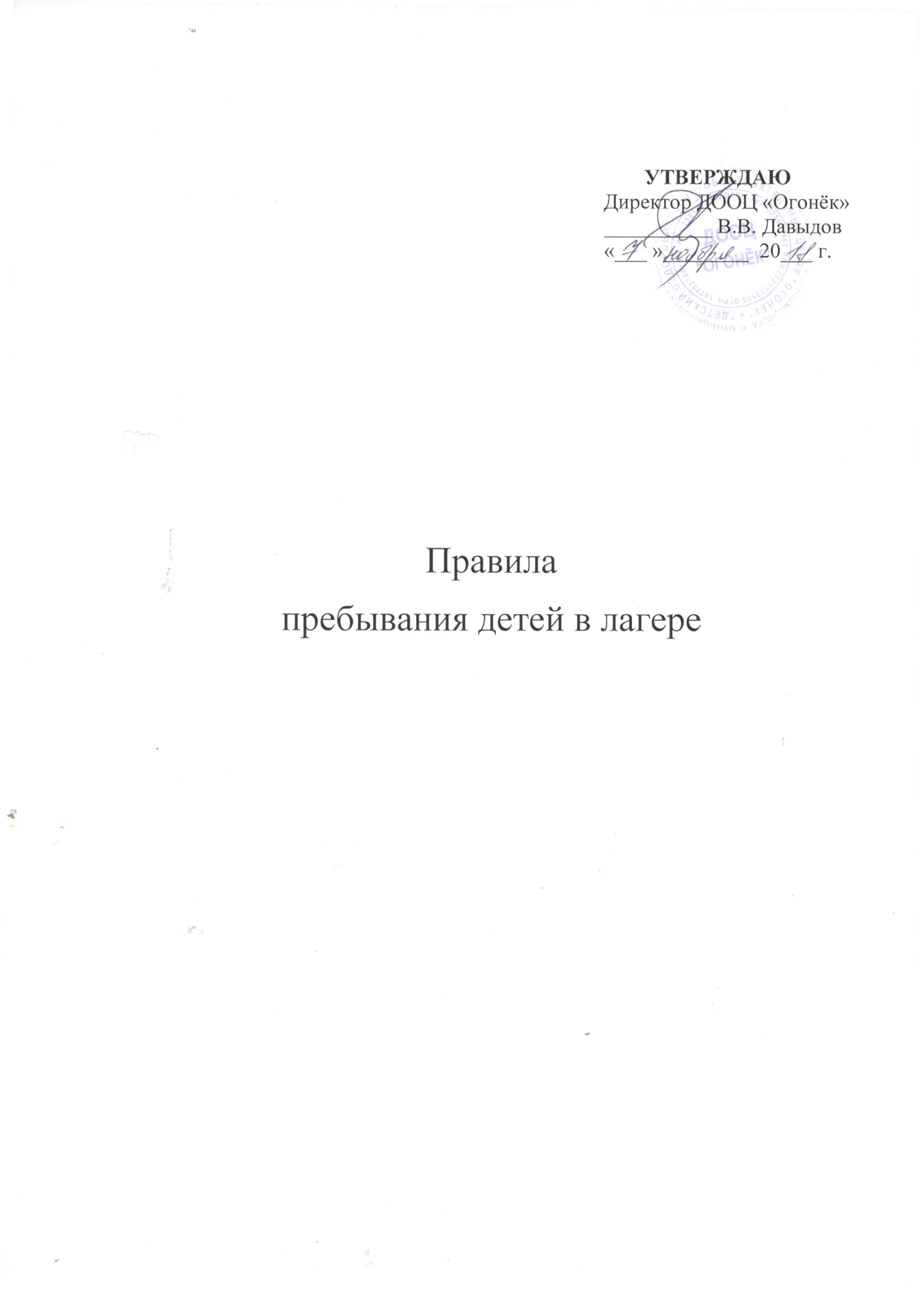 1. Общие положения.          1.1. Настоящие Правила определяют порядок пребывания ребенка в загородном стационарном детском оздоровительном лагере «Огонёк» (далее Лагерь), права и обязанности Лагеря в отношении ребенка и родителя (законного представителя) на период пребывания на территории Лагеря (срока действия путевки).          1.2. В Лагерь принимаются дети в возрасте от 6 до 16 лет включительно, не имеющие медицинских противопоказаний и готовые к самообслуживанию.          1.3. Прием детей в Лагерь производится путем личной передачи ребенка от родителя (законного представителя) представителю Лагеря. Родители или ответственное лицо с ребёнком должны прибыть к месту отправки автобусов не менее чем за 30 минут до отправления.          1.4. Прием детей в Лагерь производится на основании следующих документов:          а) медицинская справка (форма 079-у) с данными о перенесенных инфекционных заболеваниях, с данными о профилактических прививках, с отметкой об отсутствии педикулеза; с указанием группы здоровья, физкультурной группы.           б) путевка;           в) копия полиса обязательного медицинского страхования.          1.5. Каждый ребенок должен осознавать, что он едет в детский коллектив и должен придерживаться правил, установленных в этом коллективе. Приезд ребенка в Лагерь считается согласием ребенка и его родителей на выполнение правил, установленных в детском Лагере.2. Правила пребывания в лагере           2.1. По прибытию в Лагерь детей распределяют по отрядам с учетом возраста, а также профильных программ.           2.2. Каждый ребенок (подросток) обязан пройти инструктажи по технике безопасности, расписаться в журнале инструктажа и соблюдать все установленные в Лагере правила, в том числе правила противопожарной безопасности, экскурсий, автобусных поездок, походов и т.д.           2.3. Каждый ребенок должен соблюдать режим дня Лагеря, общие санитарно-гигиенические нормы, личную гигиену (умываться, причесываться, принимать душ, одеваться по погоде и т.д.).           2.4. Ребенок (подросток) обязан находиться вместе с отрядом и участвовать в проводимых мероприятиях, Ребенок может не участвовать в каких-либо мероприятиях по объективным причинам (болезнь, запрет врача).           2.5. Выход за территорию Лагеря категорически запрещен. Допускаются выходы отрядов только с разрешения директора Лагеря для проведения мероприятий (походы, экскурсии, костры) в сопровождении воспитателя или вожатого.           2.6. Ребенок может быть временно выведен за территорию Лагеря в следующих случаях:           по заявлению родителя;            по причине болезни в сопровождении медицинского работника Лагеря.            2.7. В случае ухудшения самочувствия ребенок обязан сообщить воспитателю или вожатому и обратиться к врачу Лагеря. Родитель извещается врачом в случае помещения ребенка в изолятор или обращения в стационарное медицинское учреждение.            2.8. Каждый ребенок обязан бережно относиться к личному имуществу, имуществу других детей и имуществу Лагеря. За сохранность личных вещей несет ответственность самостоятельно. Администрация не несет ответственности за их утерю.Внимание!!! Мы настоятельно рекомендуем родителям не давать ребёнку в Лагерь дорогие ювелирные изделия, дорогую косметику, дорогую одежду, ценные вещи, крупные суммы денег, также электронные игры, аудио-видеотехнику, и в особенности дорогие мобильные телефоны.            2.9. Каждый ребенок (подросток) обязан соблюдать правила поведения в общественных местах (сквернословие, моральное и физическое оскорбление личности, разжигание национальной розни не допускается).            2.10. Каждый ребенок (подросток) должен бережно относиться к окружающей природе (зеленым насаждениям на территории Лагеря, соблюдать чистоту).3. Вещи, запрещенные к использованию в Лагере  оружие всех видов, в том числе газовое, холодное;   горючие и взрывчатые вещества;         ножи и острые предметы, за исключением предметов для шитья и личной гигиены;         предметы самообороны (электрошоковые, газовые приспособления, резиновые дубинки и проч.);   пиротехнические игрушки (петарды, шутихи и проч.);        травмоопасное оборудование (скейты, роликовые коньки, самокаты и т.п.) и игрушки, стреляющие пластмассовыми пулями;  скоропортящиеся продукты, сигареты, зажигалки, спички и любые виды алкоголя;   сильнодействующие лекарства.   При необходимости применения таких лекарств родители должны передать их воспитателю и сообщить условия/график приема. Администрация Лагеря оставляет за собой право изъятия общественно-опасных предметов и хранения их до конца пребывания в Лагере ребенка.4. Правила посещения ребёнка в Лагере.      4.1. По приезду в Лагерь обратитесь к дежурному, находящемуся на КПП, с просьбой позвать Вашего ребёнка. Для чего сообщите ему его фамилию, имя, номер отряда.Посещение жилого корпуса категорически запрещено! Это обусловлено санитарным режимом и заботой о безопасности Вашего ребёнка.Чтобы забрать ребёнка за территорию Лагеря на время, родителям необходимо будет согласовать это действие с администрацией Лагеря, после чего, написать заявление установленного образца на имя директора Лагеря и лично поставить в известность отрядных вожатых и воспитателя. На это время Вы принимаете на себя полную ответственность за жизнь и здоровье Вашего ребёнка. Право посещать, а тем более забирать ребёнка за территорию Лагеря, могут только его родители (законные представители), при предъявлении документов.          4.2 Продукты, запрещенные санитарными службами для передачи в условиях загородного Лагеря:           пирожные, торты (любые изделия с кремом и наполнителем);          сухарики, чипсы;           молочные продукты (йогурты, творожные массы, сырки глазированные);          птица, рыба, мясо, любые копчёности, колбаса и т.д.;          соленья, супы, котлеты, пельмени, пироги и т.д.;           супы,  лапша быстрого приготовления.           4.3. Продукты, разрешенные санитарными службами для передачи в условиях загородного Лагеря:            сухие мучные изделия (сушки, печенье, сухари);           леденцы, карамель;           вода минеральная, питьевая, соки натуральные.5. Правила отчисления ребенка из Лагеря          5.1. Администрация Лагеря имеет право отчислить ребёнка из Лагеря по следующим причинам:грубое нарушение мер собственной безопасности;      нарушение режима, самовольный уход с территории лагеря или из корпуса после отбоя, самовольное купание, нарушение правил пожарной безопасности, электробезопасности;      воровство, вымогательство, угрозы, нанесение морального или физического ущерба со стороны ребенка по отношению к другим детям;нанесение значительного умышленного материального ущерба Лагерю;      употребление спиртных напитков (включая пиво), наркотических средств, курение;         обнаружение у ребенка медицинских противопоказаний или хронических заболеваний, которые могут негативно отразиться на его здоровье во время пребывания в Лагере;      распространение и пропаганда курения, пьянства, наркотиков, а также развратное и некультурное поведение, сквернословие, грубость педагогам, нанесение любых телесных повреждений другим лицам;      совершение действий, несущих угрозу жизни или здоровью людей (сотрудников Лагеря, детей и др).          5.2. Отчисление производится при наличии актов, материалов разбирательств, медицинских справок и других документов, подтверждающих вышеуказанные причины.           5.3. При отчислении ребенка из Лагеря по инициативе Администрации Лагеря компенсация неиспользованных дней путевки не производится.          5.4. За причиненный ущерб имуществу Лагеря ответственность несут родители ребенка в установленном законом порядке.6. Правила возвращения ребенка из Лагеря домой.          6.1. Дети доставляются из лагеря организованно, в определенное место и время и передаются сопровождающими родителям или доверенным лицам.В случае опоздания родитель извещает по телефону ребенка или сопровождающего о причине задержки. Сопровождающий в течение одного часа ждет родителей на месте прибытия.